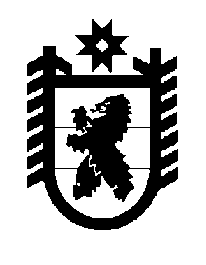 Российская Федерация Республика Карелия    ПРАВИТЕЛЬСТВО РЕСПУБЛИКИ КАРЕЛИЯРАСПОРЯЖЕНИЕот  8 ноября 2017 года № 619р-Пг. Петрозаводск Рассмотрев предложение Государственного комитета Республики Карелия по управлению государственным имуществом и организации закупок, учитывая решение Совета Лахденпохского городского поселения 
от 24 августа 2017 года № XXXXXI/№ 344-III «Об утверждении перечня имущества государственной собственности Республики Карелия, предлагаемого для передачи в муниципальную собственность Лахденпохского городского поселения», в соответствии с Законом Республики Карелия от 2 октября 1995 года № 78-ЗРК «О порядке передачи объектов государственной собственности Республики Карелия в муниципальную собственность» передать в муниципальную собственность Лахденпохского городского поселения от Бюджетного учреждения «Национальная библиотека Республики Карелия» государственное имущество Республики Карелия согласно приложению к настоящему распоряжению.ГлаваРеспублики Карелия                                                                 А.О. ПарфенчиковПеречень государственного имущества Республики Карелия, передаваемого в муниципальную собственность Лахденпохского городского поселения_______________Приложение к распоряжениюПравительства Республики Карелияот 8 ноября 2017 года № 619р-П№ п/пНаименованиеимуществаКоличество, штукОбщаястоимость,рублейБольшая Российская энциклопедия. Том 2723800,14Большая Российская энциклопедия. Том 2823800,14Большая Российская энциклопедия. Том 2923800,14Большая Российская энциклопедия. Том 3023800,00Большая Российская энциклопедия. Том 3123800,00Большая Российская энциклопедия. Том 3223800,00Православная энциклопедия. Том 3621800,00Православная энциклопедия. Том 3721800,00Православная энциклопедия. Том 3821800,00Православная энциклопедия. Том 3921800,00Православная энциклопедия. Том 4021800,00Православная энциклопедия. Том 4121800,00Православная энциклопедия. Том 4221800,00Православная энциклопедия. Том 4321800,00Энциклопедия «Карелия». Том 110,01Энциклопедия «Карелия». Том 210,01Книга «Экономика Республики Карелия». Том 11 783,00Книга «Экономика Республики Карелия». Том 21 783,00Книга «Экономика Республики Карелия». Том 31 783,00Книга «Искусство белых ночей»1830,00Книга «Цвета ушедшего мира»1 780,00Итого3541 159,44